     Развивающий урок по русскому языку. 6 класс.«Употребление наклонений глагола».Тип урока: урок- обобщение.Форма урока: групповая работа.Цель урока:- проверка и закрепление знаний по глаголу, - привитие интереса к профессии повара.Ход урока:1.Повторение пройденного материала по глаголу:   Что обозначает глагол и на какие вопросы отвечает?   Как определить правильно какого вида глагол?   Как изменяются глаголы?   Сколько наклонений у глагола и какие?2.Употребление наклонений глагола.   Работа с упражнением 505,стр. 212.(Русский язык 6 класс,   авторы: М.Т.Баранов, Т.А.Ладыженская и др.)  Прочитать, выполнить устно все задания.  Заменить глаголы в неопределенной форме глаголами  в форме повелительного наклонения.           Салат из фасоли.Фасоль сварить (сварите), откинуть (откиньте) на сито и охладите.Вареную морковь нарезать (нарежьте) кубиками, а сельдерей--соломкой. Промыть (промойте) зеленый салат, нарезать (нарежьте)и смешать (смешайте) с остальными овощами. Соус приготовить(приготовьте) так: в отдельную посуду положить (положите)горчицу, соль, сахар, подлить (подлейте) растительного маслаи прибавить (прибавьте) уксуса. Этим соусом заправить(заправьте)  салат.3.Словарная работа. (Фасоль. Салат.)  4.ТВОРЧЕСКАЯ РАБОТА.  1) Слово учителя:     Ребята, ведь вы дома тоже что-нибудь готовите кушать,      знаете, наверно, интересные рецепты разных блюд?     Может быть, кто-то из вас мечтает стать поваром, работать     в кафе или в ресторане? Давайте мы сегодня с вами немного     помечтаем. Представим себе, что ваша мечта уже осуществилась.    2.).Класс делится на группы по несколько человек (4-5 по       желанию).Задание группам:Каждая команда выбирает директора ресторана или кафе,дает название  своему заведению, составляет меню,пишет учителю приглашение. Все это красиво оформляется.«Директор» распределяет среди членов своей группы  конкретные задания: подобранное название красивонаписать на титульном листке, продуманное меню оформить,написать пригласительный билет учителю, написать подробно один рецепт самого вкусного или необычного блюда,на их взгляд, глаголы употребить в повелительном наклонении. Побеждает та команда, к которой учитель пожелает сходить на обед. При выборе будет учитываться все: название, оформление, содержание, грамотность.3.) Коллективный анализ, обсуждение каждой работы.    Оценки группам выставляются по пяти бальной     системе: 1. Название заведения, приглашение.            2. Содержание меню.            3. Рецепт интересного блюда (с указанием времен глагола)    4. Грамотность    5. Оформление.4.)Подведение итогов урока, объявление победителей,    выставление оценок.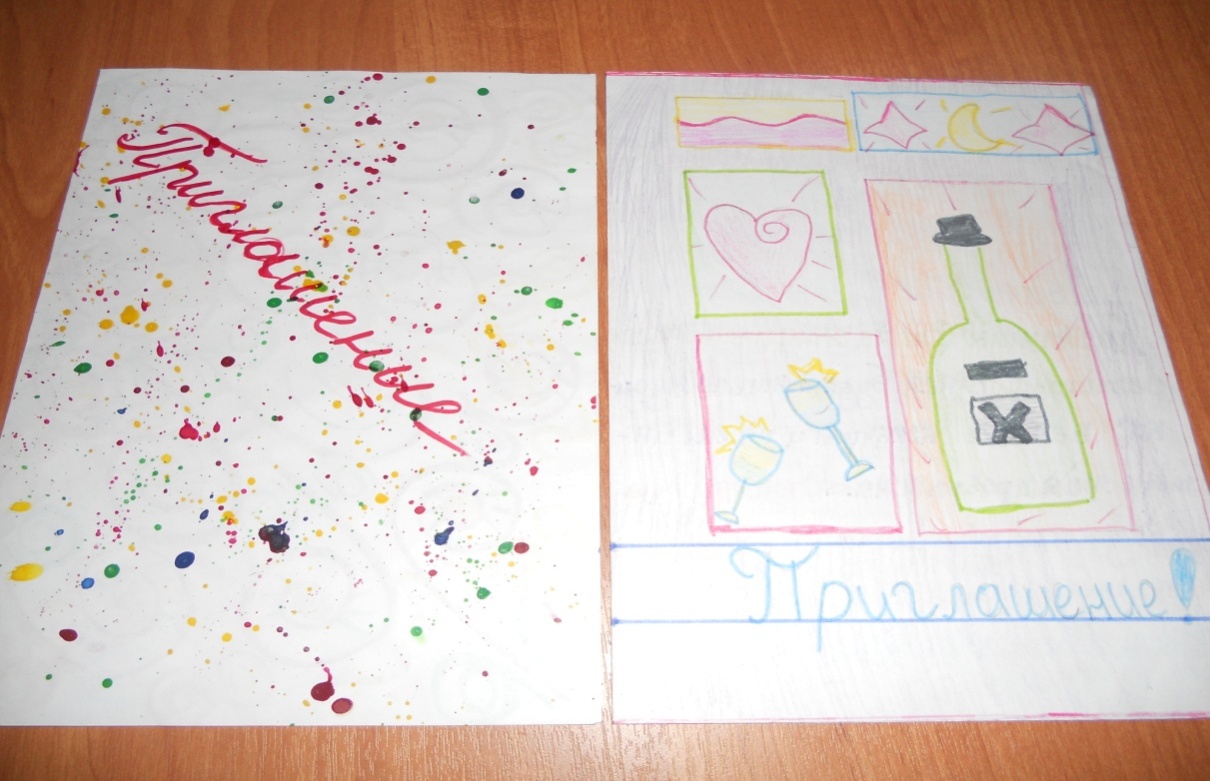 